               Zveme Vás, děti i důchodce                 na 1. VYHLÍDKOVÉ  L E T Y                z malého letiště   M O R K O V I C E               nad okolí, Kroměříž, Velehrad, Buchlov, …           v pondělí 1. 5. 2017  na objednání !             Létá  Cessna 172 FR - není sice Gripen,               je ale super, i pro foto  -  3 osoby + pilot              Letenky: od 500,- Kč za osobu, děti od 400,-                  Let na 16 minut = 45 km / delší lety na přání                      Vozíme děti s rodiči, důchodce i vozíčkáře                 Uvezeme zpravidla 3 osoby (maximálně 220 kg)                    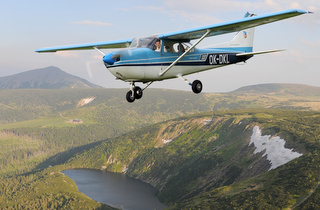                    Dárkové poukazy – na jména oslavenců                   let pro 2 až 3 osoby na lety 16 minut a delší                  LETY i DÁRKY je nutné objednat co nejdříve !!                 Provedeme pouze 12 - 15 objednaných letů                    Objednávky: 773 622 602 - 7 až 10 hodin                   nebo raději na: jak.tomasovi@seznam.cz,                v mailu uveďte svůj mobil  + místo MORKOVICE                o nás a vzor dárkového poukazu: www.akdk.cz                                                                      Další  létání  z  Morkovic  plánujeme  až  v  září     